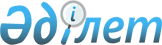 Об установлении ограничительных мероприятий
					
			Утративший силу
			
			
		
					Решение акима Саркульского сельского округа Темирского района Актюбинской области от 21 ноября 2014 года № 20. Зарегистрировано Департаментом юстиции Актюбинской области 05 декабря 2014 года № 4090. Утратило силу решением акима Саркульского сельского округа Темирского района Актюбинской области от 20 января 2015 года № 1      Сноска. Утратил силу решением акима Саркульского сельского округа Темирского района Актюбинской области от 20.01.2015 № 1.

      В соответствии со  статьей 35 Закона Республики Казахстан от 23 января 2001 года "О местном государственном управлении и самоуправлении в Республике Казахстан",  статьей 10-1 Закона Республики Казахстан от 10 июля 2002 года "О ветеринарии" и на основании представления главного государственного ветеринарно-санитарного инспектора Темирской районной территориальной инспекции от 20 ноября 2014 года № 14-01/256 аким Саркульского сельского округа РЕШИЛ:

      1. Установить ограничительные мероприятия в крестьянском хозяйстве "Саламат" расположенного на зимовке Боктыгарын Саркульского сельского округа в связи с выявлением болезни бешенство среди крупного рогатого скота.

      2. Контроль за исполнением данного решения оставляю за собой.

      3. Настоящее решение вводится в действие со дня первого официального опубликования.


					© 2012. РГП на ПХВ «Институт законодательства и правовой информации Республики Казахстан» Министерства юстиции Республики Казахстан
				
      Аким Саркульского сельского округа

Шалманов К. У.
